ГОСТ 30494-96МЕЖГОСУДАРСТВЕННЫЙ СТАНДАРТЗДАНИЯ ЖИЛЫЕ И ОБЩЕСТВЕННЫЕ.ПАРАМЕТРЫ МИКРОКЛИМАТА В ПОМЕЩЕНИЯХМЕЖГОСУДАРСТВЕННАЯ НАУЧНО-ТЕХНИЧЕСКАЯ КОМИССИЯПО СТАНДАРТИЗАЦИИ, ТЕХНИЧЕСКОМУ НОРМИРОВАНИЮ И СЕРТИФИКАЦИИВ СТРОИТЕЛЬСТВЕ (МНТКС)МоскваПредисловие1 РАЗРАБОТАН Государственным проектно-конструкторским и научно-исследовательским институтом СантехНИИпроект (ГПКНИИ СантехНИИпроект), Научно-исследовательским институтом строительной физики (НИИстройфизики), Центральным научно-исследовательским и экспериментальным проектным институтом жилища (ЦНИИЭПжилища), Центральным научно-исследовательским и экспериментальным проектным институтом учебных зданий (ЦНИИЭП учебных зданий), Научно-исследовательским институтом экологии человека и гигиены окружающей среды им. Сысина, Ассоциацией инженеров по отоплению, вентиляции, кондиционированию воздуха, теплоснабжению и строительной теплофизике (АВОК)ВНЕСЕН Госстроем России2 ПРИНЯТ Межгосударственной Научно-технической комиссией по стандартизации, техническому нормированию и сертификации в строительстве (МНТКС) 11 декабря 1996 г.За принятие проголосовали:3 ВВЕДЕН ВПЕРВЫЕ4 ВВЕДЕН В ДЕЙСТВИЕ с 1 марта 1999 г. постановлением Госстроя России от 6 января 1999 г. № 1ГОСТ 30494-96МЕЖГОСУДАРСТВЕННЫЙ СТАНДАРТДата введения 1999-03-011 Область примененияНастоящий стандарт устанавливает параметры микроклимата обслуживаемой зоны помещений жилых, общественных, административных и бытовых зданий. Стандарт устанавливает общие требования к оптимальным и допустимым показателям микроклимата и методы контроля.Стандарт не распространяется на показатели микроклимата рабочей зоны производственных помещений.Требования, изложенные в разделах 3 и 4 в части допустимых параметров микроклимата (кроме локальной ассиметрии результирующей температуры), являются обязательными.2 Определения, классификация помещенийОпределенияВ настоящем стандарте применяют следующие термины и определения.Обслуживаемая зона помещения (зона обитания) - пространство в помещении, ограниченное плоскостями, параллельными полу и стенам: на высоте 0,1 и 2,0 над уровнем пола (но не ближе чем 1 м от потолка при потолочном отоплении), на расстоянии 0,5 м от внутренних поверхностей наружных и внутренних стен, окон и отопительных приборов.Помещение с постоянным пребыванием людей - помещение, в котором люди находятся не менее 2 ч непрерывно или 6 ч суммарно в течение суток.Микроклимат помещения - состояние внутренней среды помещения, оказывающее воздействие на человека, характеризуемое показателями температуры воздуха и ограждающих конструкций, влажностью и подвижностью воздуха.Оптимальные параметры микроклимата - сочетание значений показателей микроклимата, которые при длительном и систематическом воздействии на человека обеспечивают нормальное тепловое состояние организма при минимальном напряжении механизмов терморегуляции и ощущение комфорта не менее чем у 80 % людей, находящихся в помещении.Допустимые параметры микроклимата - сочетания значений показателей микроклимата, которые при длительном и систематическом воздействии на человека могут вызвать общее и локальное ощущение дискомфорта, ухудшение самочувствия и понижение работоспособности при усиленном напряжении механизмов терморегуляции и не вызывают повреждений или ухудшения состояния здоровья.Холодный период года - период года, характеризующийся среднесуточной температурой наружного воздуха, равной 8 °С и ниже.Теплый период года - период года, характеризующийся среднесуточной температурой наружного воздуха выше 8 °С.Радиационная температура помещения - осредненная по площади температура внутренних поверхностей ограждений помещения и отопительных приборов.Результирующая температура помещения - комплексный показатель радиационной температуры помещения и температуры воздуха помещения, определяемый по приложению А.Температура шарового термометра - температура в центре тонкостенной полой сферы, характеризующая совместное влияние температуры воздуха, радиационной температуры и скорости движения воздуха.Локальная асимметрия результирующей температуры - разность результирующих температур в точке помещения, определенных шаровым термометром для двух противоположных направлений.Скорость движения воздуха - осредненная по объему обслуживаемой зоны скорость движения воздуха.Классификация помещенийПомещения 1 категории - помещения, в которых люди в положении лежа или сидя находятся в состоянии покоя и отдыха.Помещения 2 категории - помещения, в которых люди заняты умственным трудом, учебой.Помещения 3а категории - помещения с массовым пребыванием людей, в которых люди находятся преимущественно в положении сидя без уличной одежды.Помещения 3б категории - помещения с массовым пребыванием людей, в которых люди находятся преимущественно в положении сидя в уличной одежде.Помещения 3в категории - помещения с массовым пребыванием людей, в которых люди находятся преимущественно в положении стоя без уличной одежды.Помещения 4 категории - помещения для занятий подвижными видами спорта.Помещения 5 категории - помещения, в которых люди находятся в полураздетом виде (раздевалки, процедурные кабинеты, кабинеты врачей и т.п.).Помещения 6 категории - помещения с временным пребыванием людей (вестибюли, гардеробные, коридоры, лестницы, санузлы, курительные, кладовые).3 Параметры микроклимата3.1 В помещениях жилых и общественных зданий следует обеспечивать оптимальные или допустимые нормы микроклимата в обслуживаемой зоне.3.2 Требуемые параметры микроклимата: оптимальные, допустимые или их сочетания - следует устанавливать в нормативных документах в зависимости от назначения помещения и периода года. 3.3 Параметры, характеризующие микроклимат помещений:температура воздуха; скорость движения воздуха; относительная влажность воздуха; результирующая температура помещения; локальная асимметрия результирующей температуры. 3.4 Оптимальные и допустимые нормы микроклимата в обслуживаемой зоне помещений (в установленных расчетных параметрах наружного воздуха) должны соответствовать значениям, приведенным в таблицах 1 и 2.Таблица 1Оптимальные и допустимые нормы температуры, относительной влажности и скорости движения воздуха в обслуживаемой зоне помещений жилых зданий и общежитийТаблица 2Оптимальные и допустимые нормы температуры, относительной влажности и скорости движения воздуха в обслуживаемой зоне общественных зданийЛокальная ассиметрия результирующей температуры должна быть не более 2,5С для оптимальных и не более 3,5 С для допустимых показателей.3.5 При обеспечении показателей микроклимата в различных точках обслуживаемой зоны допускается:- перепад температуры воздуха не более 2С для оптимальных  показателей и 3 С - для допустимых;- перепад результирующей температуры помещения по высоте обслуживаемой зоны - не более 2 С;- изменение скорости движения воздуха - не более 0,07 м/с для оптимальных показателей и 0,1 м/с - для допустимых;- изменение относительной влажности воздуха - не более 7 % для оптимальных показателей и 15 % - для допустимых.3.6. В общественных зданиях в нерабочее время допускается снижать показатели микроклимата при условии обеспечения требуемых параметров к началу рабочего времени.4 Методы контроля4.1 Измерение показателей микроклимата в холодный период года следует выполнять при температуре наружного воздуха не выше минус 5С. Не допускается проведение измерений при безоблачном небе в светлое время суток.4.2. Для теплого периода года измерение показателей микроклимата следует выполнять при температуре наружного воздуха не ниже 15 С. Не допускается проведение измерений при безоблачном небе в светлое время суток.4.3 Измерение температуры, влажности и скорости движения воздуха следует проводить в обслуживаемой зоне на высоте:- 0,1; 0,4 и 1,7 м от поверхности пола для детских дошкольных учреждений;- 0,1; 0,6 и 1,7 м от поверхности пола при пребывании людей в помещении преимущественно в сидячем положении;- 0,1; 1,1 и 1,7 м от поверхности пола в помещениях, где люди преимущественно стоят или ходят;- в центре обслуживаемой зоны и на расстоянии 0,5 м от внутренней поверхности наружных стен и стационарных отопительных приборов в помещениях, указанных в таблице 3.Таблица 3Места проведения измеренийВ помещениях площадью более 100 м2 измерение температуры, влажности и скорости движения воздуха следует проводить на равновеликих участках, площадь которых должна быть не более 100 м2.4.4. Температуру внутренней поверхности стен, перегородок, пола, потолка следует измерять в центре соответствующей поверхности.Для наружных стен со светопроемами и отопительными приборами температуру на внутренней поверхности следует измерять в центрах участков, образованных линиями, продолжающими грани откосов светопроема, а также в центре остекления и отопительного прибора.4.5 Результирующую температуру помещения следует вычислять по формулам, указанным в приложении A. Измерения температуры воздуха проводят в центре помещения на высоте 0,6 м от поверхности пола для помещений с пребыванием людей в положении сидя и на высоте 1,1 м в помещениях с пребыванием людей в положении стоя либо по температурам окружающих поверхностей ограждений (приложение A), либо по данным измерений шаровым термометром (приложениеБ).4.6 Локальную асимметрию результирующей температуры следует вычислять для точек, указанных в 4.5, по формуле,	(1)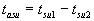 где tsu1 и tsu2  - температуры, °C, измеренные в двух противоположных направлениях шаровым термометром (приложение Б).4.7 Относительную влажность в помещении следует измерять в центре помещения на высоте 1,1 м от пола.4.8 При ручной регистрации показателей микроклимата следует выполнять не менее трех измерений с интервалом не менее 5 мин. при автоматической регистрации - следует проводить измерения в течение 2 ч. При сравнении с нормативными показателями принимают среднее значение измеренных величин.Измерение результирующей температуры следует начинать через 20 мин после установки шарового термометра в точке измерения.4.9 Показатели микроклимата в помещениях следует измерять приборами, прошедшими регистрацию и имеющими соответствующий сертификат.Диапазон измерения и допустимая погрешность измерительных приборов должны соответствовать требованиям таблицы 4.Таблица 4 Требования к измерительным приборамПРИЛОЖЕНИЕ А(обязательное)Расчет результирующей температуры помещенияРезультирующую температуру помещения tsu при скорости движения воздуха до 0,2 м/с следует определять по формуле	(А.1)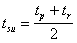 где tp - температура воздуха в помещении, С;tr - радиационная температура помещения, С.Результирующую температуру помещения следует принимать при скорости движения воздуха до 0,2 м/с равной температуре шарового термометра при диаметре сферы 150 мм.При скорости движения воздуха от 0,2 до 0,6 м/с tsu следует определять по формуле.	(А.2)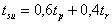 Радиационную температуру tr следует вычислять:по температуре шарового термометра по формуле,	(А.3)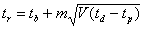 где tb - температура по шаровому термометру, Ст - константа, равная 2,2 при диаметре сферы до 150 мм либо определяемая по приложению Б;V - скорость движения воздуха, м/с.по температурам внутренних поверхностей ограждений и отопительных приборов,	(А.4)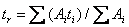 где Аi - площадь внутренней поверхности ограждений и отопительных приборов, м2;ti - температура внутренней поверхности ограждений и отопительных приборов, С.ПРИЛОЖЕНИЕ Б(справочное)Устройство шарового термометраШаровой термометр для определения результирующей температуры представляет собой зачерненную снаружи (степень черноты поверхности не ниже 0,95) полую сферу, изготовленную из меди или другого теплопроводного материала, внутри которой помещен либо стеклянный термометр, либо термоэлектрический преобразователь.Шаровой термометр для определения локальной асимметрии результирующей температуры представляет  собой полую сферу, у которой одна половина шара имеет зеркальную поверхность (степень черноты поверхности не выше 0,05), а другая - зачерненную поверхность (степень черноты поверхности не ниже 0,95).Измеряемая в центре шара температура шарового термометра является равновесной температурой от радиационного и конвективного теплообмена между шаром и окружающей средой.Рекомендуемый диаметр сферы 150 мм. Толщина стенок сферы минимальная, например, из меди - 0,4 мм. Зеркальную поверхность образуют гальваническим методом путем нанесения хромового покрытия. Допускаются наклеивание полированной фольги и другие способы. Диапазон измерений от 10 до 50 С. Время нахождения шарового термометра в точке замера перед измерением не менее 20 мин. Точность измерений при температуре от 10 до 50 С - 0,1 С.При использовании сферы другого диаметра константу т следует определять по формуле,	(Б.1)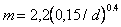 где d - диаметр сферы, м.Ключевые слова: микроклимат, оптимальные и допустимые показатели, технические требования, методы испытанийНаименование государстваНаименование органа государственного управления строительствомАзербайджанская РеспубликаГосстрой Азербайджанской РеспубликиРеспублика АрменияМинистерство градостроительства Республики АрменияРеспублика БеларусьМинстройархитектуры Республики БеларусьГрузияМинистерство урбанизации и строительства ГрузииРеспублика КазахстанАгентство строительства и архитектурно-строительного контроля Министерства экономики и торговлиКыргызская РеспубликаМинархстрой Кыргызской РеспубликиРеспублика МолдоваМинистерство территориального развития, строительства и коммунального хозяйства Республики МолдоваРоссийская ФедерацияГосстрой РоссииРеспублика ТаджикистанГосстрой Республики ТаджикистанРеспублика УзбекистанГоскомархитектстрой Республики УзбекистанЗДАНИЯ ЖИЛЫЕ И ОБЩЕСТВЕННЫЕ.ПАРАМЕТРЫ МИКРОКЛИМАТА В ПОМЕЩЕНИЯХRESIDENTAL AND PUBLIC BUILDINGS.MICROCLIMATE PARAMETERS FOR INDOOR ENCLOSURESПериод годаНаименование помещенияТемпература воздуха, СТемпература воздуха, СРезультирующая температура, СРезультирующая температура, СОтносительная влажность, %Относительная влажность, %Скорость движения воздуха, м/сСкорость движения воздуха, м/сПериод годаНаименование помещенияоптимальнаядопустимаяоптимальнаядопустимаяоптимальнаядопустимая, не болееоптимальная, не болеедопустимая, не болееХолодныйЖилая комната20-2218-24(20-24)19-2017-23(19-23)45-30600,150,2ХолодныйТо же, в районах с температурой наиболее холодной пятидневки (обеспеченностью 0,92) минус 31С21-2320-24(22-24)20-2219-23(21-23)45-30600,150,2ХолодныйКухня19-2118-2618-2017-25НН*НН0,150,2ХолодныйТуалет19-2118-2618-2017-25НННН0,150,2ХолодныйВанная, совмещенный санузел24-2618-2623-2717-26НННН0,150,2ХолодныйПомещения для отдыха и учебных занятий20-2218-2419-2117-2345-30600,150,2ХолодныйМежквартирный коридор18-2016-2217-1915-2145-30600,150,2ХолодныйВестибюль, лестничная клетка16-1814-2015-1713-19НННН0,20,3ХолодныйКладовые16-1812-2215-1711-21ННННННННТеплыйЖилая комната22-2520-2822-2418-2760-30650,20,3*НН - не нормируетсяПримечание - Значения в скобках относятся к домам для престарелых и инвалидов*НН - не нормируетсяПримечание - Значения в скобках относятся к домам для престарелых и инвалидов*НН - не нормируетсяПримечание - Значения в скобках относятся к домам для престарелых и инвалидов*НН - не нормируетсяПримечание - Значения в скобках относятся к домам для престарелых и инвалидов*НН - не нормируетсяПримечание - Значения в скобках относятся к домам для престарелых и инвалидов*НН - не нормируетсяПримечание - Значения в скобках относятся к домам для престарелых и инвалидов*НН - не нормируетсяПримечание - Значения в скобках относятся к домам для престарелых и инвалидов*НН - не нормируетсяПримечание - Значения в скобках относятся к домам для престарелых и инвалидов*НН - не нормируетсяПримечание - Значения в скобках относятся к домам для престарелых и инвалидов*НН - не нормируетсяПримечание - Значения в скобках относятся к домам для престарелых и инвалидовПериод годаНаименование помещения или категорияТемпература воздуха, СТемпература воздуха, СРезультирующая температура, СРезультирующая температура, СОтносительная влажность, %Относительная влажность, %Скорость движения воздуха, м/сСкорость движения воздуха, м/сПериод годаНаименование помещения или категорияоптимальнаядопустимаяоптимальнаядопустимаяоптимальнаядопустимая, не болееоптимальная, не болеедопустимая, не болееХолодный1 категория20-2218-2419-2017-2345-30600,20,3Холодный2 категория19-2118-2318-2017-2245-30600,20,3Холодный3а категория20-2119-2319-2019-2245-30600,20,3Холодный3б категория14-1612-1713-1513-1645-30600,20,3Холодный3в категория18-2016-2217-2015-2145-30600,20,3Холодный4 категория17-1915-2116-1814-2045-30600,20,3Холодный5 категория20-2220-2419-2119-2345-30600,150,2Холодный6 категория16-1814-2015-1713-19НН*ННННННХолодныйВанные, душевые24-2618-2823-2517-27НННН0,150,2ХолодныйДетские дошкольные учрежденияХолодныйГрупповая раздевальная и туалет:Холодныйдля ясельных и младших групп21-2320-2420-2219-2345-30600,10,15Холодныйдля средних и дошкольных групп19-2118-2518-2017-2445-30600,10,15ХолодныйСпальня:Холодныйдля ясельных и младших групп20-2219-2319-2118-2245-30600,10,15Холодныйдля средних и дошкольных групп19-2118-2318-2217-2245-30600,10,15ТеплыйПомещения с постоянным пребыванием людей23-2518-2822-2419-2760-30650,30,5*НН - не нормируетсяПримечание - Для детских  дошкольных учреждений, расположенных в районах с температурой наиболее холодной пятидневки (обеспеченностью 0,92) минус 31С и ниже, допустимую расчетную температуру воздуха в помещении следует принимать на 1С выше указанной в таблице.*НН - не нормируетсяПримечание - Для детских  дошкольных учреждений, расположенных в районах с температурой наиболее холодной пятидневки (обеспеченностью 0,92) минус 31С и ниже, допустимую расчетную температуру воздуха в помещении следует принимать на 1С выше указанной в таблице.*НН - не нормируетсяПримечание - Для детских  дошкольных учреждений, расположенных в районах с температурой наиболее холодной пятидневки (обеспеченностью 0,92) минус 31С и ниже, допустимую расчетную температуру воздуха в помещении следует принимать на 1С выше указанной в таблице.*НН - не нормируетсяПримечание - Для детских  дошкольных учреждений, расположенных в районах с температурой наиболее холодной пятидневки (обеспеченностью 0,92) минус 31С и ниже, допустимую расчетную температуру воздуха в помещении следует принимать на 1С выше указанной в таблице.*НН - не нормируетсяПримечание - Для детских  дошкольных учреждений, расположенных в районах с температурой наиболее холодной пятидневки (обеспеченностью 0,92) минус 31С и ниже, допустимую расчетную температуру воздуха в помещении следует принимать на 1С выше указанной в таблице.*НН - не нормируетсяПримечание - Для детских  дошкольных учреждений, расположенных в районах с температурой наиболее холодной пятидневки (обеспеченностью 0,92) минус 31С и ниже, допустимую расчетную температуру воздуха в помещении следует принимать на 1С выше указанной в таблице.*НН - не нормируетсяПримечание - Для детских  дошкольных учреждений, расположенных в районах с температурой наиболее холодной пятидневки (обеспеченностью 0,92) минус 31С и ниже, допустимую расчетную температуру воздуха в помещении следует принимать на 1С выше указанной в таблице.*НН - не нормируетсяПримечание - Для детских  дошкольных учреждений, расположенных в районах с температурой наиболее холодной пятидневки (обеспеченностью 0,92) минус 31С и ниже, допустимую расчетную температуру воздуха в помещении следует принимать на 1С выше указанной в таблице.*НН - не нормируетсяПримечание - Для детских  дошкольных учреждений, расположенных в районах с температурой наиболее холодной пятидневки (обеспеченностью 0,92) минус 31С и ниже, допустимую расчетную температуру воздуха в помещении следует принимать на 1С выше указанной в таблице.*НН - не нормируетсяПримечание - Для детских  дошкольных учреждений, расположенных в районах с температурой наиболее холодной пятидневки (обеспеченностью 0,92) минус 31С и ниже, допустимую расчетную температуру воздуха в помещении следует принимать на 1С выше указанной в таблице.Вид зданийВыбор помещенияМесто измеренияОдноквартирныеНе менее чем в двух комнатах площадью более 5 м2 каждая, имеющая две наружные стены или комнаты с большими окнами, площадь которых составляет 30% и более площади наружных стенВ центре плоскостей, отстоящих от внутренней поверхности наружной стены и отопительного прибора на 0,5 м и в центре помещения (точке пересечения диагональных линий помещения) на высоте, указанно в 4.3МногоквартирныеНе менее чем в двух комнатах площадью более 5 м2 каждая в квартирах на первом и последнем этажахВ центре плоскостей, отстоящих от внутренней поверхности наружной стены и отопительного прибора на 0,5 м и в центре помещения (точке пересечения диагональных линий помещения) на высоте, указанно в 4.3Гостиницы, мотели, больницы, детские учреждения, школыВ одной угловой комнате 1-го или последнего этажаВ центре плоскостей, отстоящих от внутренней поверхности наружной стены и отопительного прибора на 0,5 м и в центре помещения (точке пересечения диагональных линий помещения) на высоте, указанно в 4.3Другие общественные и административно-бытовые В каждом представительском помещенииТо же, в помещениях площадью 100 м2 и более измерения осуществляются на участках, размеры которых регламентированы в 4.3Наименование показателяДиапазон измеренийПредельное отклонениеТемпература внутреннего воздуха, °CОт 5 до 400,1Температура внутренней поверхности ограждений, °C» 0 » 500,1Температура поверхности отопительного прибора, °C» 5 » 900,1Результирующая температура помещения, °C» 5 » 400,1Относительная влажность воздуха, %» 10 » 905,0Скорость движения воздуха, м/с» 0,05 до 0,60,05